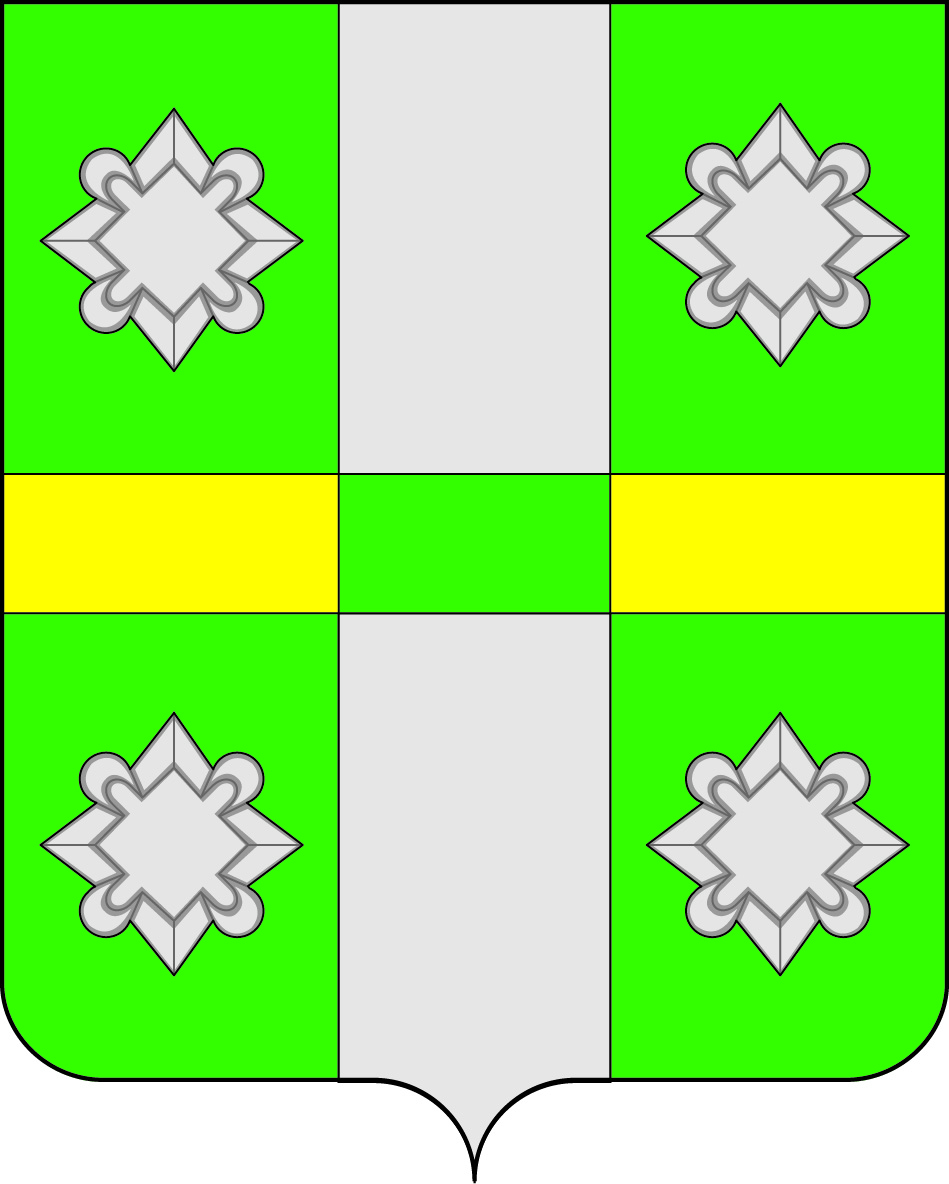 Российская ФедерацияИркутская областьУсольское районное муниципальное образованиеАДМИНИСТРАЦИЯГородского поселенияТайтурского муниципального образованияП О С Т А Н О В Л Е Н И Еот   30.12.2014г.                                                                       № 113р.п.Тайтуркаоб утверждении Порядка вынесения предупреждений об устранении нарушений правил пользования жилыми помещениями нанимателям и собственникам жилых помещений, расположенных на территории городского поселения Тайтурского муниципального образованияВ соответствие с Федеральным Законом от 06.10.2003г. № 131 «Об общих принципах организации местного самоуправления в Российской Федерации», Жилищным кодексом РФ, Гражданским кодексом РФ,   руководствуясь ст.ст. 23, 46 Устава городского поселения Тайтурского муниципального образования,  администрация городского поселения Тайтурского муниципального образованияПОСТАНОВЛЯЕТ: Утвердить Порядок вынесения предупреждений об устранении нарушений правил пользования жилыми помещениями нанимателям и собственникам жилых помещений, расположенных на территории городского поселения Тайтурского муниципального образования (Приложение 1).Ведущему специалисту по кадровым вопросам и делопроизводству (О.С.Перетолчиной)  опубликовать настоящее Постановление в средствах массовой информации и разместить на официальном сайте городского поселения Тайтурского муниципального образования.Контроль над выполнением данного Постановления оставляю за собой.Глава городского поселенияТайтурского муниципального образования                               Е.А.АртёмовПриложение №1Утверждено ПостановлениемАдминистрации гп Тайтурского МО№113  от  30.12.2014г.ПОРЯДОК ВЫНЕСЕНИЯ ПРЕДУПРЕЖДЕНИЙ ОБ УСТРАНЕНИИ НАРУШЕНИЙ ПРАВИЛ ПОЛЬЗОВАНИЯ ЖИЛЫМИ ПОМЕЩЕНИЯМИ НАНИМАТЕЛЯМ И СОБСТВЕННИКАМ ЖИЛЫХ ПОМЕЩЕНИЙ, РАСПОЛОЖЕННЫХ НА ТЕРРИТОРОИИ ГОРОДСКОГО ПОСЕЛЕНИЯ ГОРОДСКОГО ПОСЕЛЕНИЯ ТАЙТУРСКОГО МУНИЦИПАЛЬНОГО ОБРАЗОВАНИЯНастоящий порядок вынесения предупреждений об устранении нарушений правил пользования жилыми помещениями нанимателям и собственникам жилых помещений, расположенных на территории городского поселения Тайтурского муниципального образования (далее Порядок), разработан в соответствии с Жилищным кодексом РФ, Гражданским кодексом РФ и устанавливает порядок вынесения предупреждений об устранении нарушений правил пользования жилыми помещениями (далее предупреждение) администрацией городского поселения Тайтурского муниципального образования  нанимателям жилых помещений по договору социального найма муниципального жилищного фонда Усольского района и проживающим совместно с нанимателями членам семей нанимателей (далее – наниматели и (или) члены семьи нанимателя), а так же собственникам жилых помещений, расположенных на территории городского поселения Тайтурского муниципального образования (далее - собственники), использующим указанные жилые помещения не по назначению, систематически нарушающим права и законные интересы соседей либо бесхозяйственно обращающимся с жильем, допуская его разрушение.Предупреждение нанимателю и (или) членам семьи нанимателя или собственнику выносится на основании письменной официальной информации (обращения, информационного письма, докладной записки и другой официальной информации), поступившей в администрацию городского поселения Тайтурского муниципального образования, содержащей подтверждение фактов использования соответствующего жилого помещения не по назначению, систематического нарушения прав и законных интересов соседей, бесхозяйственного обращения с соответствующим жильем и допущения его разрушения.Вынесение предупреждений нанимателям и (или) членам его семьи нанимателя, использующим занимаемые ими жилые помещения не по назначению, нарушающим права и законные интересы соседей, бесхозяйственно обращающимся с жильем, допуская его разрушение, осуществляется администрацией городского поселения Тайтурского муниципального образования (далее Администрация).Вынесение предупреждений таким нанимателям и (или) члена их семьи нанимателя осуществляется в течение 10 дней с момента поступления письменной официальной информации (обращения, информационного письма, докладной записки и другой официальной информации) в Администрацию.Предупреждение должно содержать следующую информацию:Адрес жилого помещения нанимателя и (или) членов семьи нанимателя или собственника, в отношении которых поступила письменная официальная информация, содержащая подтверждение фактов использования жилого помещения не по назначению систематического нарушения прав и законных интересов соседей, бесхозяйственного обращения с соответствующим жильем и допущения его разрушения, фамилии, имена, отчества указанных выше лиц.Допущенные нарушения нанимателем и (или) членами семьи нанимателя или собственником правил пользования жилым помещением.Разъяснение законодательства Российской Федерации, в соответствии с которым Администрация выносит предупреждение.Просьбу об устранении нарушений, указанных в предупреждении, с указанием срока устранения.Разъяснение последствий неустранения указанных в предупреждении нарушений.Просьбу о сообщении в Администрацию о принятых мерах по устранению нарушений, указанных в предупреждении.Предупреждение вручается под роспись нанимателю и (или) членам его семьи или собственнику либо отправляется почтой с уведомлением о вручении в адрес нанимателя и (или) членов семьи нанимателя или собственника.Наниматель и (или) члены семьи нанимателя или собственник в течение 30 дней с момента получения предупреждения обязаны устранить  нарушения правил пользования жилыми помещениями, связанные с использованием соответствующего жилого помещения не по назначению  систематического нарушения прав и законных интересов соседей, бесхозяйственного обращения с соответствующим жильем и допущения его разрушения, указанные в предупреждении.В течение 10 дней с момента истечения указанного в пункте 7 настоящего Порядка срока Администрации направляет запрос в адрес исполнительного органа государственной власти Иркутской области, осуществляющего функции по контролю за использованием и сохранностью жилищного фонда (далее исполнительный орган), о проверке фактов устранения нарушений правил пользования жилыми помещениями нанимателем и (или) членами семьи нанимателя, в отношении которого ранее было вынесено указанное предупреждение.В случае подтверждения исполнительным органом фактов неустранения в установленный  срок указанных в предупреждении  нарушений правил пользования жилыми помещениями нанимателем и (или) членами семьи нанимателя Администрация  в течение 60 дней со дня получения указанного подтверждения предъявляет иск в суд по месту жительства нанимателя и (или) членов семьи нанимателя о выселении такого нанимателя и (или) членов его семьи без предоставлении другого жилого помещения.